МИНИСТЕРСТВО ОБРАЗОВАНИЯ И МОЛОДЕЖНОЙ ПОЛИТИКИ СВЕРДЛОВСКОЙ ОБЛАСТИ Государственное бюджетное общеобразовательное учреждение Свердловской области, реализующееадаптированные основные общеобразовательные программы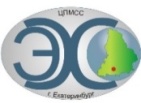 «Центр психолого-медико-социального сопровождения «Эхо»ГБОУ СО «ЦПМСС «Эхо»Примерные заданияVI Межрегиональной дистанционной Олимпиады по русскому языкусреди слабослышащих, глухих и слабовидящих обучающихся (7 класс)Задание 1. Какой морфологический признак отсутствует у имени существительного?Время  РодЧисло  ПадежЗадание 2. В каком слове НЕ нужно вставлять Ь?Испеч..Полноч..Меч..Реж..Задание 3. Какое слово образовано с помощью приставки?БегСъешьШкольникПодберезовикЗадание 4. Какое прилагательное употреблено в прямом значении?Ежовые рукавицыЧёрствый человекЧёрствый хлебЗолотые рукиЗадание 5. Что обозначает числительное?ПредметПризнак предметаДействиеКоличество предметов, число, а также порядок предметов при счётеЗадание 6. Какое из этих существительных относится к мужскому роду?МетроКафеПальтоМаэстроЗадание 7. В каком слове пишется приставка ПРИ?Пр ... милыйПр … открытьПр … ломитьПр … градитьЗадание 8. В каком слове пропущена буква Е?Зап..ретьСт..ратьЗаст..латьИзб..ратьЗадание 9. Какое из данных прилагательных притяжательное?Лёгкое заданиеБабушкин садДеревянная скамейкаВчерашние новостиЗадание 10. В каком слове пропущена буква И?Гор..ватьПокач..ватьВосп..ватьУклад..ватьЗадание 11. Как называются слова одной и той же части речи, которые одинаково звучат, но не связаны общим значением?АнтонимыОмонимыСинонимыПаронимыЗадание 12. В каком слове ударение падает на первый слог?ТеатрКилограммПеналЛошадьЗадание 13. Какое из слов имеет простую сравнительную степень?Река мельчеРовнейшая дорогаБолее сильный спортсменСамый смелый левЗадание 14. В каком слове нет приставки?  Надрывать Намерение Надумать НадломитьЗадание 15. В каком слове есть только мягкие согласные звуки? Мель ЛосьТемаОкноЗадание 16. Какое существительное имеет в именительном падеже множественного числа окончание «ы»?ПоварДокторШоферПрофессорЗадание 17. В каком слове количество букв и звуков НЕ совпадает?БоюсьБерегУехатьКаютаЗадание 18. Сколько простых предложений в тексте?Сова живёт в роще днем она спит ночью сова летит на поле там она ловит мышей. 3 4 5 6Задание №19. Разберите предложение по членам. Определить, какого члена предложения из перечисленных нет. Маша и Саша лепят снежную бабу.ПодлежащееОбстоятельствоСказуемоеДополнениеЗадание 20. В каком ряду во всех словах следует вставить букву О?предл__жение, к__саться, отр__сль зал__жить, Р__стов, заг__релыйр__сток, пор__сль, р__стение р__стение, пол__гать, з__ря Задание 21. Найдите соответствие между антонимами.1А, 2Б, 3В1В, 2А, 3Б1Б, 2В, 3А1А, 2В, 3ВЗадание 22. Укажите в предложении имя существительное общего рода.Староста Вова отметил отсутствующих.Задание 23. Выпишите грамматическую основу предложения.Два ученика опоздали на урок.Задание 24. Какое слово зашифровано в ребусе?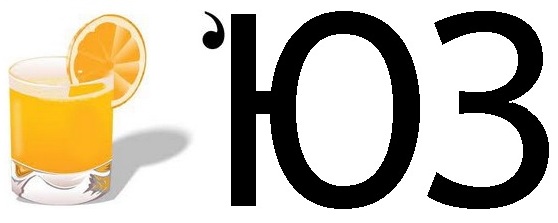 1) ДеньА) Сухой2) СыройБ) Заканчивать3) НачинатьВ) Ночь